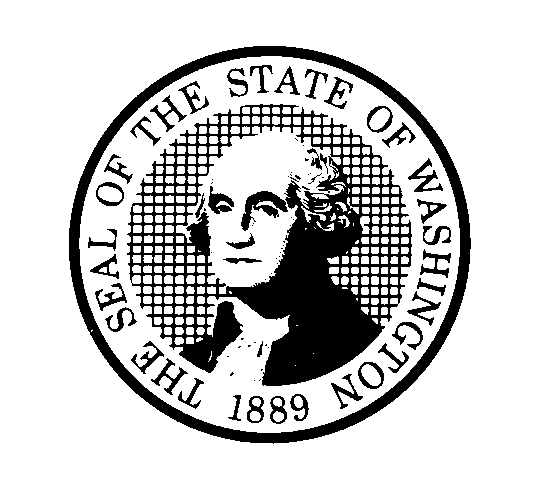 DEPARTMENT OF CHILDREN, YOUTH AND FAMILIES (DCYF)Declaración jurada de pérdida, robo o destrucción de una ordenAffidavit of Lost, Stolen, or Destroyed WarrantDEPARTMENT OF CHILDREN, YOUTH AND FAMILIES (DCYF)Declaración jurada de pérdida, robo o destrucción de una ordenAffidavit of Lost, Stolen, or Destroyed WarrantDEPARTMENT OF CHILDREN, YOUTH AND FAMILIES (DCYF)Declaración jurada de pérdida, robo o destrucción de una ordenAffidavit of Lost, Stolen, or Destroyed WarrantDEPARTMENT OF CHILDREN, YOUTH AND FAMILIES (DCYF)Declaración jurada de pérdida, robo o destrucción de una ordenAffidavit of Lost, Stolen, or Destroyed WarrantDEPARTMENT OF CHILDREN, YOUTH AND FAMILIES (DCYF)Declaración jurada de pérdida, robo o destrucción de una ordenAffidavit of Lost, Stolen, or Destroyed WarrantDEPARTMENT OF CHILDREN, YOUTH AND FAMILIES (DCYF)Declaración jurada de pérdida, robo o destrucción de una ordenAffidavit of Lost, Stolen, or Destroyed WarrantDEPARTMENT OF CHILDREN, YOUTH AND FAMILIES (DCYF)Declaración jurada de pérdida, robo o destrucción de una ordenAffidavit of Lost, Stolen, or Destroyed WarrantDEPARTMENT OF CHILDREN, YOUTH AND FAMILIES (DCYF)Declaración jurada de pérdida, robo o destrucción de una ordenAffidavit of Lost, Stolen, or Destroyed WarrantSTATE OF WASHINGTON	)	)	)STATE OF WASHINGTON	)	)	)STATE OF WASHINGTON	)	)	)STATE OF WASHINGTON	)	)	)STATE OF WASHINGTON	)	)	)STATE OF WASHINGTON	)	)	)DEVOLVER A:DEPARTMENT OF CHILDREN, YOUTH, AND FAMILIESACCOUNTINGPO BOX 40970OLYMPIA WA  98504-0970  O ENVIAR POR CORREO ELECTRÓNICO A: dcyf.clientaccountingunit@dcyf.wa.govDEVOLVER A:DEPARTMENT OF CHILDREN, YOUTH, AND FAMILIESACCOUNTINGPO BOX 40970OLYMPIA WA  98504-0970  O ENVIAR POR CORREO ELECTRÓNICO A: dcyf.clientaccountingunit@dcyf.wa.govDEVOLVER A:DEPARTMENT OF CHILDREN, YOUTH, AND FAMILIESACCOUNTINGPO BOX 40970OLYMPIA WA  98504-0970  O ENVIAR POR CORREO ELECTRÓNICO A: dcyf.clientaccountingunit@dcyf.wa.govDEVOLVER A:DEPARTMENT OF CHILDREN, YOUTH, AND FAMILIESACCOUNTINGPO BOX 40970OLYMPIA WA  98504-0970  O ENVIAR POR CORREO ELECTRÓNICO A: dcyf.clientaccountingunit@dcyf.wa.govUso exclusivo de la OASUso exclusivo de la OASSTATE OF WASHINGTON	)	)	)STATE OF WASHINGTON	)	)	)STATE OF WASHINGTON	)	)	)STATE OF WASHINGTON	)	)	)STATE OF WASHINGTON	)	)	)STATE OF WASHINGTON	)	)	)DEVOLVER A:DEPARTMENT OF CHILDREN, YOUTH, AND FAMILIESACCOUNTINGPO BOX 40970OLYMPIA WA  98504-0970  O ENVIAR POR CORREO ELECTRÓNICO A: dcyf.clientaccountingunit@dcyf.wa.govDEVOLVER A:DEPARTMENT OF CHILDREN, YOUTH, AND FAMILIESACCOUNTINGPO BOX 40970OLYMPIA WA  98504-0970  O ENVIAR POR CORREO ELECTRÓNICO A: dcyf.clientaccountingunit@dcyf.wa.govDEVOLVER A:DEPARTMENT OF CHILDREN, YOUTH, AND FAMILIESACCOUNTINGPO BOX 40970OLYMPIA WA  98504-0970  O ENVIAR POR CORREO ELECTRÓNICO A: dcyf.clientaccountingunit@dcyf.wa.govDEVOLVER A:DEPARTMENT OF CHILDREN, YOUTH, AND FAMILIESACCOUNTINGPO BOX 40970OLYMPIA WA  98504-0970  O ENVIAR POR CORREO ELECTRÓNICO A: dcyf.clientaccountingunit@dcyf.wa.govYo,      	 (nombre en letra de molde), habiendo prestado el debido juramento, testifico y declaro que soy el dueño legítimo, el beneficiario o el representante legal de dicho dueño o beneficiario de la orden número      	 del estado de Washington, de fecha      	, por la cantidad de $     	, y que dicha orden se ha perdido, se ha destruido o no me fie entregada, y que en la medida de mi conocimiento no se ha pagado.  En caso de que la orden original se localice posteriormente, la devolveré al DCYF.  Acepto que si yo (como empleado o proveedor) cobro ambas órdenes, la cantidad completa que aparece arriba puede ser retenida de mis siguientes pagos.FIRMA DEL BENEFICIARIO		NÚMERO DE TELÉFONO DEL BENEFICIARIODIRECCIÓN POSTAL	CIUDAD	ESTADO	CÓDIGO POSTALSoy un:    Empleado del DCYF       Otro:       Yo,      	 (nombre en letra de molde), habiendo prestado el debido juramento, testifico y declaro que soy el dueño legítimo, el beneficiario o el representante legal de dicho dueño o beneficiario de la orden número      	 del estado de Washington, de fecha      	, por la cantidad de $     	, y que dicha orden se ha perdido, se ha destruido o no me fie entregada, y que en la medida de mi conocimiento no se ha pagado.  En caso de que la orden original se localice posteriormente, la devolveré al DCYF.  Acepto que si yo (como empleado o proveedor) cobro ambas órdenes, la cantidad completa que aparece arriba puede ser retenida de mis siguientes pagos.FIRMA DEL BENEFICIARIO		NÚMERO DE TELÉFONO DEL BENEFICIARIODIRECCIÓN POSTAL	CIUDAD	ESTADO	CÓDIGO POSTALSoy un:    Empleado del DCYF       Otro:       Yo,      	 (nombre en letra de molde), habiendo prestado el debido juramento, testifico y declaro que soy el dueño legítimo, el beneficiario o el representante legal de dicho dueño o beneficiario de la orden número      	 del estado de Washington, de fecha      	, por la cantidad de $     	, y que dicha orden se ha perdido, se ha destruido o no me fie entregada, y que en la medida de mi conocimiento no se ha pagado.  En caso de que la orden original se localice posteriormente, la devolveré al DCYF.  Acepto que si yo (como empleado o proveedor) cobro ambas órdenes, la cantidad completa que aparece arriba puede ser retenida de mis siguientes pagos.FIRMA DEL BENEFICIARIO		NÚMERO DE TELÉFONO DEL BENEFICIARIODIRECCIÓN POSTAL	CIUDAD	ESTADO	CÓDIGO POSTALSoy un:    Empleado del DCYF       Otro:       Yo,      	 (nombre en letra de molde), habiendo prestado el debido juramento, testifico y declaro que soy el dueño legítimo, el beneficiario o el representante legal de dicho dueño o beneficiario de la orden número      	 del estado de Washington, de fecha      	, por la cantidad de $     	, y que dicha orden se ha perdido, se ha destruido o no me fie entregada, y que en la medida de mi conocimiento no se ha pagado.  En caso de que la orden original se localice posteriormente, la devolveré al DCYF.  Acepto que si yo (como empleado o proveedor) cobro ambas órdenes, la cantidad completa que aparece arriba puede ser retenida de mis siguientes pagos.FIRMA DEL BENEFICIARIO		NÚMERO DE TELÉFONO DEL BENEFICIARIODIRECCIÓN POSTAL	CIUDAD	ESTADO	CÓDIGO POSTALSoy un:    Empleado del DCYF       Otro:       Yo,      	 (nombre en letra de molde), habiendo prestado el debido juramento, testifico y declaro que soy el dueño legítimo, el beneficiario o el representante legal de dicho dueño o beneficiario de la orden número      	 del estado de Washington, de fecha      	, por la cantidad de $     	, y que dicha orden se ha perdido, se ha destruido o no me fie entregada, y que en la medida de mi conocimiento no se ha pagado.  En caso de que la orden original se localice posteriormente, la devolveré al DCYF.  Acepto que si yo (como empleado o proveedor) cobro ambas órdenes, la cantidad completa que aparece arriba puede ser retenida de mis siguientes pagos.FIRMA DEL BENEFICIARIO		NÚMERO DE TELÉFONO DEL BENEFICIARIODIRECCIÓN POSTAL	CIUDAD	ESTADO	CÓDIGO POSTALSoy un:    Empleado del DCYF       Otro:       Yo,      	 (nombre en letra de molde), habiendo prestado el debido juramento, testifico y declaro que soy el dueño legítimo, el beneficiario o el representante legal de dicho dueño o beneficiario de la orden número      	 del estado de Washington, de fecha      	, por la cantidad de $     	, y que dicha orden se ha perdido, se ha destruido o no me fie entregada, y que en la medida de mi conocimiento no se ha pagado.  En caso de que la orden original se localice posteriormente, la devolveré al DCYF.  Acepto que si yo (como empleado o proveedor) cobro ambas órdenes, la cantidad completa que aparece arriba puede ser retenida de mis siguientes pagos.FIRMA DEL BENEFICIARIO		NÚMERO DE TELÉFONO DEL BENEFICIARIODIRECCIÓN POSTAL	CIUDAD	ESTADO	CÓDIGO POSTALSoy un:    Empleado del DCYF       Otro:       Yo,      	 (nombre en letra de molde), habiendo prestado el debido juramento, testifico y declaro que soy el dueño legítimo, el beneficiario o el representante legal de dicho dueño o beneficiario de la orden número      	 del estado de Washington, de fecha      	, por la cantidad de $     	, y que dicha orden se ha perdido, se ha destruido o no me fie entregada, y que en la medida de mi conocimiento no se ha pagado.  En caso de que la orden original se localice posteriormente, la devolveré al DCYF.  Acepto que si yo (como empleado o proveedor) cobro ambas órdenes, la cantidad completa que aparece arriba puede ser retenida de mis siguientes pagos.FIRMA DEL BENEFICIARIO		NÚMERO DE TELÉFONO DEL BENEFICIARIODIRECCIÓN POSTAL	CIUDAD	ESTADO	CÓDIGO POSTALSoy un:    Empleado del DCYF       Otro:       Yo,      	 (nombre en letra de molde), habiendo prestado el debido juramento, testifico y declaro que soy el dueño legítimo, el beneficiario o el representante legal de dicho dueño o beneficiario de la orden número      	 del estado de Washington, de fecha      	, por la cantidad de $     	, y que dicha orden se ha perdido, se ha destruido o no me fie entregada, y que en la medida de mi conocimiento no se ha pagado.  En caso de que la orden original se localice posteriormente, la devolveré al DCYF.  Acepto que si yo (como empleado o proveedor) cobro ambas órdenes, la cantidad completa que aparece arriba puede ser retenida de mis siguientes pagos.FIRMA DEL BENEFICIARIO		NÚMERO DE TELÉFONO DEL BENEFICIARIODIRECCIÓN POSTAL	CIUDAD	ESTADO	CÓDIGO POSTALSoy un:    Empleado del DCYF       Otro:       Yo,      	 (nombre en letra de molde), habiendo prestado el debido juramento, testifico y declaro que soy el dueño legítimo, el beneficiario o el representante legal de dicho dueño o beneficiario de la orden número      	 del estado de Washington, de fecha      	, por la cantidad de $     	, y que dicha orden se ha perdido, se ha destruido o no me fie entregada, y que en la medida de mi conocimiento no se ha pagado.  En caso de que la orden original se localice posteriormente, la devolveré al DCYF.  Acepto que si yo (como empleado o proveedor) cobro ambas órdenes, la cantidad completa que aparece arriba puede ser retenida de mis siguientes pagos.FIRMA DEL BENEFICIARIO		NÚMERO DE TELÉFONO DEL BENEFICIARIODIRECCIÓN POSTAL	CIUDAD	ESTADO	CÓDIGO POSTALSoy un:    Empleado del DCYF       Otro:       Yo,      	 (nombre en letra de molde), habiendo prestado el debido juramento, testifico y declaro que soy el dueño legítimo, el beneficiario o el representante legal de dicho dueño o beneficiario de la orden número      	 del estado de Washington, de fecha      	, por la cantidad de $     	, y que dicha orden se ha perdido, se ha destruido o no me fie entregada, y que en la medida de mi conocimiento no se ha pagado.  En caso de que la orden original se localice posteriormente, la devolveré al DCYF.  Acepto que si yo (como empleado o proveedor) cobro ambas órdenes, la cantidad completa que aparece arriba puede ser retenida de mis siguientes pagos.FIRMA DEL BENEFICIARIO		NÚMERO DE TELÉFONO DEL BENEFICIARIODIRECCIÓN POSTAL	CIUDAD	ESTADO	CÓDIGO POSTALSoy un:    Empleado del DCYF       Otro:       SELLO DEL NOTARIOSELLO DEL NOTARIOSELLO DEL NOTARIOEstado de      	Condado de      	Certifico que tengo conocimiento o que tengo evidencias satisfactorias de que 
     		 (nombre de la persona) es la persona que se presenta ante mí, y que dicha persona reconoció que (él/ella) firmó este instrumento y reconoce que tal firma fue su acto libre y voluntario para los usos y propósitos establecidos en el instrumento.Fecha      	  Firma 	Título      	  Mi patente expira el      	Estado de      	Condado de      	Certifico que tengo conocimiento o que tengo evidencias satisfactorias de que 
     		 (nombre de la persona) es la persona que se presenta ante mí, y que dicha persona reconoció que (él/ella) firmó este instrumento y reconoce que tal firma fue su acto libre y voluntario para los usos y propósitos establecidos en el instrumento.Fecha      	  Firma 	Título      	  Mi patente expira el      	Estado de      	Condado de      	Certifico que tengo conocimiento o que tengo evidencias satisfactorias de que 
     		 (nombre de la persona) es la persona que se presenta ante mí, y que dicha persona reconoció que (él/ella) firmó este instrumento y reconoce que tal firma fue su acto libre y voluntario para los usos y propósitos establecidos en el instrumento.Fecha      	  Firma 	Título      	  Mi patente expira el      	Estado de      	Condado de      	Certifico que tengo conocimiento o que tengo evidencias satisfactorias de que 
     		 (nombre de la persona) es la persona que se presenta ante mí, y que dicha persona reconoció que (él/ella) firmó este instrumento y reconoce que tal firma fue su acto libre y voluntario para los usos y propósitos establecidos en el instrumento.Fecha      	  Firma 	Título      	  Mi patente expira el      	Estado de      	Condado de      	Certifico que tengo conocimiento o que tengo evidencias satisfactorias de que 
     		 (nombre de la persona) es la persona que se presenta ante mí, y que dicha persona reconoció que (él/ella) firmó este instrumento y reconoce que tal firma fue su acto libre y voluntario para los usos y propósitos establecidos en el instrumento.Fecha      	  Firma 	Título      	  Mi patente expira el      	Estado de      	Condado de      	Certifico que tengo conocimiento o que tengo evidencias satisfactorias de que 
     		 (nombre de la persona) es la persona que se presenta ante mí, y que dicha persona reconoció que (él/ella) firmó este instrumento y reconoce que tal firma fue su acto libre y voluntario para los usos y propósitos establecidos en el instrumento.Fecha      	  Firma 	Título      	  Mi patente expira el      	Estado de      	Condado de      	Certifico que tengo conocimiento o que tengo evidencias satisfactorias de que 
     		 (nombre de la persona) es la persona que se presenta ante mí, y que dicha persona reconoció que (él/ella) firmó este instrumento y reconoce que tal firma fue su acto libre y voluntario para los usos y propósitos establecidos en el instrumento.Fecha      	  Firma 	Título      	  Mi patente expira el      	Estado de      	Condado de      	Certifico que tengo conocimiento o que tengo evidencias satisfactorias de que 
     		 (nombre de la persona) es la persona que se presenta ante mí, y que dicha persona reconoció que (él/ella) firmó este instrumento y reconoce que tal firma fue su acto libre y voluntario para los usos y propósitos establecidos en el instrumento.Fecha      	  Firma 	Título      	  Mi patente expira el      	Estado de      	Condado de      	Certifico que tengo conocimiento o que tengo evidencias satisfactorias de que 
     		 (nombre de la persona) es la persona que se presenta ante mí, y que dicha persona reconoció que (él/ella) firmó este instrumento y reconoce que tal firma fue su acto libre y voluntario para los usos y propósitos establecidos en el instrumento.Fecha      	  Firma 	Título      	  Mi patente expira el      	TESTIGOS:  SON NECESARIOS SOLO SI EL BENEFICIARIO FIRMÓ CON UNA MARCA (X)TESTIGOS:  SON NECESARIOS SOLO SI EL BENEFICIARIO FIRMÓ CON UNA MARCA (X)TESTIGOS:  SON NECESARIOS SOLO SI EL BENEFICIARIO FIRMÓ CON UNA MARCA (X)TESTIGOS:  SON NECESARIOS SOLO SI EL BENEFICIARIO FIRMÓ CON UNA MARCA (X)TESTIGOS:  SON NECESARIOS SOLO SI EL BENEFICIARIO FIRMÓ CON UNA MARCA (X)TESTIGOS:  SON NECESARIOS SOLO SI EL BENEFICIARIO FIRMÓ CON UNA MARCA (X)TESTIGOS:  SON NECESARIOS SOLO SI EL BENEFICIARIO FIRMÓ CON UNA MARCA (X)TESTIGOS:  SON NECESARIOS SOLO SI EL BENEFICIARIO FIRMÓ CON UNA MARCA (X)TESTIGOS:  SON NECESARIOS SOLO SI EL BENEFICIARIO FIRMÓ CON UNA MARCA (X)TESTIGOS:  SON NECESARIOS SOLO SI EL BENEFICIARIO FIRMÓ CON UNA MARCA (X)TESTIGOS:  SON NECESARIOS SOLO SI EL BENEFICIARIO FIRMÓ CON UNA MARCA (X)1FIRMA DEL TESTIGO	FECHAFIRMA DEL TESTIGO	FECHAFIRMA DEL TESTIGO	FECHAFIRMA DEL TESTIGO	FECHAFIRMA DEL TESTIGO	FECHAFIRMA DEL TESTIGO	FECHAFIRMA DEL TESTIGO	FECHANOMBRE EN LETRA DE MOLDE (NOMBRE DEL TESTIGO) AQUÍNOMBRE EN LETRA DE MOLDE (NOMBRE DEL TESTIGO) AQUÍNOMBRE EN LETRA DE MOLDE (NOMBRE DEL TESTIGO) AQUÍ1CALLE Y NÚMERO	CIUDAD	ESTADO	CÓDIGO POSTALCALLE Y NÚMERO	CIUDAD	ESTADO	CÓDIGO POSTALCALLE Y NÚMERO	CIUDAD	ESTADO	CÓDIGO POSTALCALLE Y NÚMERO	CIUDAD	ESTADO	CÓDIGO POSTALCALLE Y NÚMERO	CIUDAD	ESTADO	CÓDIGO POSTALCALLE Y NÚMERO	CIUDAD	ESTADO	CÓDIGO POSTALCALLE Y NÚMERO	CIUDAD	ESTADO	CÓDIGO POSTALCALLE Y NÚMERO	CIUDAD	ESTADO	CÓDIGO POSTALCALLE Y NÚMERO	CIUDAD	ESTADO	CÓDIGO POSTALCALLE Y NÚMERO	CIUDAD	ESTADO	CÓDIGO POSTAL2FIRMA DEL TESTIGO	FECHAFIRMA DEL TESTIGO	FECHAFIRMA DEL TESTIGO	FECHAFIRMA DEL TESTIGO	FECHAFIRMA DEL TESTIGO	FECHAFIRMA DEL TESTIGO	FECHAFIRMA DEL TESTIGO	FECHANOMBRE EN LETRA DE MOLDE (NOMBRE DEL TESTIGO) AQUÍNOMBRE EN LETRA DE MOLDE (NOMBRE DEL TESTIGO) AQUÍNOMBRE EN LETRA DE MOLDE (NOMBRE DEL TESTIGO) AQUÍ2CALLE Y NÚMERO	CIUDAD	ESTADO	CÓDIGO POSTALCALLE Y NÚMERO	CIUDAD	ESTADO	CÓDIGO POSTALCALLE Y NÚMERO	CIUDAD	ESTADO	CÓDIGO POSTALCALLE Y NÚMERO	CIUDAD	ESTADO	CÓDIGO POSTALCALLE Y NÚMERO	CIUDAD	ESTADO	CÓDIGO POSTALCALLE Y NÚMERO	CIUDAD	ESTADO	CÓDIGO POSTALCALLE Y NÚMERO	CIUDAD	ESTADO	CÓDIGO POSTALCALLE Y NÚMERO	CIUDAD	ESTADO	CÓDIGO POSTALCALLE Y NÚMERO	CIUDAD	ESTADO	CÓDIGO POSTALCALLE Y NÚMERO	CIUDAD	ESTADO	CÓDIGO POSTALPARA USO EXCLUSIVO DEL DCYFAUTORIZACIÓN DE CANCELACIÓN DE LA ORDENPARA USO EXCLUSIVO DEL DCYFAUTORIZACIÓN DE CANCELACIÓN DE LA ORDENPARA USO EXCLUSIVO DEL DCYFAUTORIZACIÓN DE CANCELACIÓN DE LA ORDENPARA USO EXCLUSIVO DEL DCYFAUTORIZACIÓN DE CANCELACIÓN DE LA ORDENPARA USO EXCLUSIVO DEL DCYFAUTORIZACIÓN DE CANCELACIÓN DE LA ORDENPARA USO EXCLUSIVO DEL DCYFAUTORIZACIÓN DE CANCELACIÓN DE LA ORDENPARA USO EXCLUSIVO DEL DCYFAUTORIZACIÓN DE CANCELACIÓN DE LA ORDENPARA USO EXCLUSIVO DEL DCYFAUTORIZACIÓN DE CANCELACIÓN DE LA ORDENPARA USO EXCLUSIVO DEL DCYFAUTORIZACIÓN DE CANCELACIÓN DE LA ORDENPARA USO EXCLUSIVO DEL DCYFAUTORIZACIÓN DE CANCELACIÓN DE LA ORDENPARA USO EXCLUSIVO DEL DCYFAUTORIZACIÓN DE CANCELACIÓN DE LA ORDENPARA USO EXCLUSIVO DEL DCYFAUTORIZACIÓN DE CANCELACIÓN DE LA ORDENAGENCY/SUBAGENCY/SUBISSUE DATEISSUE DATEISSUE DATEBIENNIUMBIENNIUMWARRANT NUMBERWARRANT NUMBERWARRANT NUMBERNAMENAMENAMENAMENAMENAMENAMEREGISTER NUMBERREGISTER NUMBERREGISTER NUMBERNAMENAMENAMENAMENAMENAMENAMEADDRESS	CITY     STATE     ZIP CODEADDRESS	CITY     STATE     ZIP CODEADDRESS	CITY     STATE     ZIP CODEADDRESS	CITY     STATE     ZIP CODEADDRESS	CITY     STATE     ZIP CODEADDRESS	CITY     STATE     ZIP CODEADDRESS	CITY     STATE     ZIP CODEFUNDFUNDAMOUNTAMOUNTAMOUNTAUTHORIZED BYAUTHORIZED BYAUTHORIZED BYAUTHORIZED BYAUTHORIZED BYTELEPHONETELEPHONEOriginal to AccountingOriginal to AccountingOriginal to AccountingOriginal to AccountingOriginal to AccountingOriginal to AccountingOriginal to AccountingTOTALTOTAL